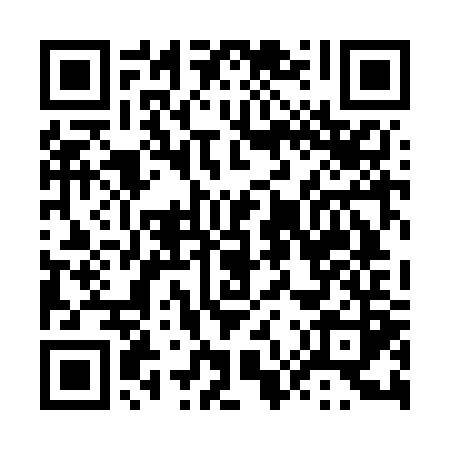 Ramadan times for Los Menucos, ArgentinaMon 11 Mar 2024 - Wed 10 Apr 2024High Latitude Method: NonePrayer Calculation Method: Muslim World LeagueAsar Calculation Method: ShafiPrayer times provided by https://www.salahtimes.comDateDayFajrSuhurSunriseDhuhrAsrIftarMaghribIsha11Mon5:525:527:261:425:147:587:589:2512Tue5:545:547:271:425:137:567:569:2413Wed5:555:557:281:425:127:547:549:2214Thu5:565:567:291:415:117:537:539:2015Fri5:575:577:301:415:107:517:519:1816Sat5:595:597:311:415:097:497:499:1617Sun6:006:007:321:405:087:487:489:1518Mon6:016:017:341:405:077:467:469:1319Tue6:026:027:351:405:067:447:449:1120Wed6:046:047:361:405:047:437:439:0921Thu6:056:057:371:395:037:417:419:0822Fri6:066:067:381:395:027:397:399:0623Sat6:076:077:391:395:017:387:389:0424Sun6:086:087:401:385:007:367:369:0225Mon6:096:097:411:384:597:357:359:0126Tue6:116:117:421:384:577:337:338:5927Wed6:126:127:431:374:567:317:318:5728Thu6:136:137:441:374:557:307:308:5529Fri6:146:147:451:374:547:287:288:5430Sat6:156:157:461:374:537:267:268:5231Sun6:166:167:471:364:527:257:258:501Mon6:176:177:481:364:507:237:238:492Tue6:186:187:491:364:497:217:218:473Wed6:196:197:501:354:487:207:208:454Thu6:206:207:511:354:477:187:188:445Fri6:216:217:531:354:457:167:168:426Sat6:226:227:541:354:447:157:158:417Sun6:246:247:551:344:437:137:138:398Mon6:256:257:561:344:427:127:128:379Tue6:266:267:571:344:417:107:108:3610Wed6:276:277:581:334:397:097:098:34